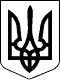 У К Р А Ї Н АЖовківська міська радаЛьвівського району Львівської областіВИКОНАВЧИЙ КОМІТЕТРІШЕННЯвід 08.07. 2021 року №19 							м. ЖовкваПро розподіл часток колишнього колгоспного двору на житловий будинок по вулиці  І. Франка, 6, в с. Нова Скварява           Розглянувши заяву гр. Глинського М. С.  про розподіл часток колишнього колгоспного двору по вулиці  І.Франка, 6 в селі Нова Скварява, беручи до уваги довідку-витяг з погосподарської книги, керуючись Наказом Міністерства юстиції України від 14.12.2012 р. № 1844/5 «Про затвердження порядку використання даних Реєстру прав власності на нерухоме майно, Єдиного реєстру заборон відчуження об’єктів нерухомого майна, Державного реєстру іпотек та Державного реєстру обтяжень рухомого майна», Порядком державної реєстрації прав на нерухоме майно та їх обтяжень і Порядку надання інформації з державного реєстру речових прав на нерухоме майно, керуючись ст. 30 Закону України «Про місцеве самоврядування в Україні»,  виконком Жовківської міської ради   В И Р І Ш И В :1.   Провести розподіл часток колгоспного двору станом на 30.06.1990 року на рівноцінні частки майна  по вулиці І. Франка, 6 в селі Нова Скварява  по  1/6 частині:- Глинський Степан Михайлович, 1931 р.н. – голова колгоспного двору (помер);-Глинська Анастасія Андріївна, 1937 р.н., дружина;- Глинський Михайло Степанович, 1962 р.н., син ;- Глинська Любов Степанівна, 1967 р.н. , невістка ; - Глинський Степан Михайлович, 1987 р.н., онук  ;- Глинський Роман Михайлович,  1989 р.н., онук.2. Контроль за виконанням даного рішення залишаю за собою.Міський голова						Олег ВОЛЬСЬКИЙ